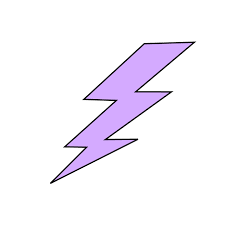                      Lightning News from March 20th – 24th.                    This month’s theme continues to be “Respect”.The month of March is also Nutrition Month. This year’s theme is Take the fight out of food! Spot the problem. Get the facts. Seek support. Visit: www.dietitians.ca/nmfactsheets~ In athletic news:  This Tuesday, March 21st is the final night for the ski/snowboard club – let’s hope the snow holds out!Badminton club for Monday, March 20th is cancelled – it will resume on Monday. March 27th.Volleyball – due to the large number of girls trying out for the team, we will be adding an extra tryout, the schedule is as follows:Monday – 7:00 p.m. until 8:30 p.m. This is for grade 7 and 8 girlsTuesday – 3:05 p.m. until 4:45 p.m. This is for grade 6 girls~ After these two try outs, a list will be posted outside of the gym – for girls who are invited to a final try out which will be held on Thursday, from 3:05 p.m. – 4:45 p.m.The teams will be selected after Thursday’s practice.The final try outs for the boys are Monday from 3:05 p.m. until 4:30 p.m. After this practice a list will be posted for invites for the final try out on Wednesday from 3:05 p.m. until 4:45 p.m. The final team will be selected on Thursday after the practice and a list will be posted outside of the gym. ~ We want to take the opportunity to say thank you to all of the students who are trying out, and wish you all the best. On Monday, March 27th – All students of Barnhill Memorial School will be bringing their report card home. This is also the day for FINAL payment for the grade 8 Quebec Trip!Reminder – there is no school for students next Friday, March 31st. There is professional Learning for teachers in the morning and Student/Parent/Teacher interviews in the afternoon.Upcoming events and activities:Field trips for each grade level to the Canada Games Aquatic Centre and the New Brunswick Museum. All students have been given their permission slips, these slips with the $5.00 must be returned to the homeroom teacher before the student goes on the trip. Wednesday, March 22nd - Grade 7, Thursday, March 23rd - Grade 8 and Friday, March 24th - Grade 6 students. Please remember parents/guardians are always welcome to help chaperone at our events.Lakewood Heights School presents: Wellness Hour – April 4th from 6:00 – 7:00 p.m.We will be having a Spring Fling Dance on Thursday, April 6th from 6:30 p.m. – 8:30 p.m. Barnhill Career Fair - morning of April 26th. If any parent has a career/occupation they would like to share with our students, or if you have questions, please email our Guidance Counsellor, Ms. Settle jennifer.settle@nbed.nb.ca or call her office at 643-7010. For this event, each participant will have a table in the gym to display their career. We would appreciate your participation in this worthwhile endeavor.Bowl for Kid’s Sake in support of Big Brothers Big Sisters. This year’s theme is “Celebrate Canada 150” so change into your bowling shoes, get your red and white gear ready and join in the celebration. Organize your team of 4 to 6 bowlers, start fundraising and sign up today. [laurie.collins@bigbrothersbigsisters.ca] Help provide mentors for kids to improve their self - esteem, school and community engagement and reduce risky behaviors. The Community Day is Saturday, April 29th.   HOT LUNCH ORDERS – Get your order forms in every Thursday to your homeroom           teacher, so you can have your hot lunch for the following week. We will be creating a summer menu in April. Thank you. Remember when you order hot lunch for next week, there is no school on Friday, March 31st.Please remember the school buses are only for travel to and from home for the students’ registered on their bus. Therefore, even if a child has a note from a parent, they cannot ride on another bus to go to a friend’s house. Sorry for the inconvenience. ~ If you have any questions or concerns, please do not hesitate to contact – jill.ferguson@nbed.nb.ca or 658-5971.Ms. Jill FergusonJust Smile – Spread your happiness around, SMILE at everyone you see.“Too often we underestimate the power of a touch, a smile, a kind word…all of which have the potential to turn a life around”.     ~ Leo Buscaglia ~            